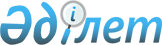 Об установлении публичного сервитута на земельный участокПостановление акимата города Костаная Костанайской области от 19 апреля 2024 года № 621
      В соответствии с подпунктом 5-1 со статьей 18, пунктом 4 статьи 69 Земельного кодекса Республики Казахстан, статьей 31 Закона Республики Казахстан "О местном государственном управлении и самоуправлении в Республике Казахстан", на основании землеустроительных проектов, утвержденных приказами государственного учреждения "Отдел земельных отношений акимата города Костаная" от 28 марта 2024 года № 153 акимат города Костаная ПОСТАНОВЛЯЕТ:
      1. Установить государственному учреждению "Отдел строительства акимата города Костаная" из категории земель населенных пунктов публичный сервитут на земельный участок, расположенный по адресу: город Костанай, микрорайон Кунай, для прокладки инженерных коммуникаций по объекту "Строительство наружного освещения в микрорайоне Кунай", общей площадью 0,4168 гектар.
      2. Государственному учреждению "Отдел земельных отношений акимата города Костаная" в установленном законодательством Республики Казахстан порядке обеспечить:
      1) направление настоящего постановления в течение пяти рабочих дней со дня подписания на официальное опубликование в эталонном контрольном банке нормативных правовых актов Республики Казахстан.
      2) размещение настоящего постановления на интернет-ресурсе акимата города Костаная после его официального опубликования.
      3. Контроль за исполнением настоящего постановления возложить на курирующего заместителя акима города Костаная.
      4. Настоящее постановление вводится в действие по истечении десяти календарных дней после дня его первого официального опубликования.
					© 2012. РГП на ПХВ «Институт законодательства и правовой информации Республики Казахстан» Министерства юстиции Республики Казахстан
				
      Аким 

М. Жундубаев
